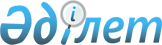 О внесении изменений в решение Казыгуртского районного маслихата от 23 декабря 2022 года № 35/154-VII "О районном бюджете на 2023-2025 годы"
					
			С истёкшим сроком
			
			
		
					Решение Казыгуртского районного маслихата Туркестанской области от 12 мая 2023 года № 2/9-VIII. Прекращено действие в связи с истечением срока
      Казыгуртский районный маслихат РЕШИЛ:
      1. Внести в решение Казыгуртского районного маслихата "О районном бюджете на 2023-2025 годы" от 23 декабря 2022 года № 35/154-VIІ (зарегистрировано в Реестре государственной регистрации нормативных правовых актов под № 176219) следующие изменения:
      пункт 1 изложить в новой редакции:
      "1. Утвердить районный бюджет Казыгуртского района на 2023-2025 годы согласно приложениям 1, 2 и 3 соответственно, в том числе на 2023 год в следующих объемах:
      1) доходы – 12 552 876 тысяч тенге:
      налоговые поступления – 3 246 260 тысяч тенге;
      неналоговые поступления – 40 009 тысяч тенге;
      поступления от продажи основного капитала – 46 138 тысяч тенге; 
      поступления трансфертов – 9 220 469 тысяч тенге;
      2) затраты – 12 716 153 тысяч тенге;
      3) чистое бюджетное кредитование – 211 696 тысяч тенге:
      бюджетные кредиты – 310 500 тысяч тенге;
      погашение бюджетных кредитов – 98 804 тысяч тенге;
      4) сальдо по операциям с финансовыми активами– 0:
      приобретение финансовых активов – 0;
      поступления от продажи финансовых активов государства – 0;
      5) дефицит (профицит) бюджета – - 374 973 тысяч тенге;
      6) финансирование дефицита (использование профицита) бюджета – 374 973 тысяч тенге, в том числе:
      поступление займов – 310 500 тысяч тенге;
      погашение займов – 98 804 тысяч тенге;
      используемые остатки бюджетных средств – 163 277 тысяч тенге.".
      Приложение 1 к указанному решению изложить в новой редакции согласно приложению к настоящему решению.
      2. Утвердить резерв акимата района на 2023 год в размере – 16 445 тысяч тенге.
      3. Настоящее решение вводится в действие с 1 января 2023 года. Районный бюджет на 2023 год
					© 2012. РГП на ПХВ «Институт законодательства и правовой информации Республики Казахстан» Министерства юстиции Республики Казахстан
				
      Председатель районного маслихата

Т.Калымбетов
Приложение к решению
Казыгуртского районного
маслихата от 12 мая
2023 года № 2/9-VIIIПриложение 1 к решению
Казыгуртского районного
маслихата от 23 декабря
2022 года № 35/154-VII
Категория
Категория
Категория
Категория
Категория
Сумма тысяч тенге
Класс Наименование
Класс Наименование
Класс Наименование
Класс Наименование
Сумма тысяч тенге
Подкласс
Подкласс
Сумма тысяч тенге
1.Доходы
1.Доходы
12 552 876
1
Налоговые поступления
Налоговые поступления
3 246 260
01
Подоходный налог
Подоходный налог
1 571 769
1
Корпоративный подоходный налог
Корпоративный подоходный налог
324 412
2
Индивидуальный подоходный налог
Индивидуальный подоходный налог
1 247 357
03
Социальный налог
Социальный налог
985 344
1
Социальный налог
Социальный налог
985 344
04
Hалоги на собственность
Hалоги на собственность
565 284
1
Hалоги на имущество
Hалоги на имущество
560 907
5
Единый земельный налог
Единый земельный налог
4 377
05
Внутренние налоги на товары, работы и услуги
Внутренние налоги на товары, работы и услуги
19 630
2
Акцизы
Акцизы
8 124
3
Поступления за использование природных и других ресурсов
Поступления за использование природных и других ресурсов
4 249
4
Сборы за ведение предпринимательской и профессиональной деятельности
Сборы за ведение предпринимательской и профессиональной деятельности
7 257
08
Обязательные платежи, взимаемые за совершение юридически значимых действий и (или) выдачу документов уполномоченными на то государственными органами или должностными лицами
Обязательные платежи, взимаемые за совершение юридически значимых действий и (или) выдачу документов уполномоченными на то государственными органами или должностными лицами
104 233
1
Государственная пошлина
Государственная пошлина
104 233
2
Неналоговые поступления
Неналоговые поступления
40 009
01
Доходы от государственной собственности
Доходы от государственной собственности
20 948
1
Поступления части чистого дохода государственных предприятий
Поступления части чистого дохода государственных предприятий
2 117
5
Доходы от аренды имущества, находящегося в государственной собственности
Доходы от аренды имущества, находящегося в государственной собственности
18 831
06
Прочие неналоговые поступления
Прочие неналоговые поступления
19 061
1
Прочие неналоговые поступления
Прочие неналоговые поступления
19 061
3
Поступления от продажи основного капитала
Поступления от продажи основного капитала
46 138
1
Продажа государственного имущества, закрепленного за государственными учреждениями
Продажа государственного имущества, закрепленного за государственными учреждениями
18 000
1
Продажа государственного имущества, закрепленного за государственными учреждениями
Продажа государственного имущества, закрепленного за государственными учреждениями
18 000
03
Продажа земли и нематериальных активов
Продажа земли и нематериальных активов
28 138
1
Продажа земли
Продажа земли
27 949
2
Продажа нематериальных активов
Продажа нематериальных активов
189
4
Поступления трансфертов
Поступления трансфертов
9 220 469
1
Трансферты из нижестоящих органов государственного управления
Трансферты из нижестоящих органов государственного управления
54 761
3
Трансферты из бюджетов городов районного значения, сел, поселков, сельских округов
Трансферты из бюджетов городов районного значения, сел, поселков, сельских округов
54 761
02
Трансферты из вышестоящих органов государственного управления
Трансферты из вышестоящих органов государственного управления
9 165 708
2
Трансферты из областного бюджета
Трансферты из областного бюджета
9 165 708
Функциональная группа 
Функциональная группа 
Функциональная группа 
Функциональная группа 
Функциональная группа 
Сумма тысяч тенге
Программа
Программа
Сумма тысяч тенге
Наименование
2.Затраты
12 716 153
01
Государственные услуги общего характера
603 221
1
Представительные, исполнительные и другие органы, выполняющие общие функции государственного управления
276 268
112
Аппарат маслихата района (города областного значения)
49 189
001
Услуги по обеспечению деятельности маслихата района (города областного значения)
49 189
122
Аппарат акима района (города областного значения)
227 079
001
Услуги по обеспечению деятельности акима района (города областного значения)
224 789
003
Капитальные расходы государственного органа
2 290
2
Финансовая деятельность
9 642
459
Отдел экономики и финансов района (города областного значения)
9 642
003
Проведение оценки имущества в целях налогообложения
2 958
010
Приватизация, управление коммунальным имуществом, постприватизационная деятельность и регулирование споров, связанных с этим 
6 684
9
Прочие государственные услуги общего характера
317 311
454
Отдел предпринимательства и сельского хозяйства района (города областного значения)
96 346
001
Услуги по реализации государственной политики на местном уровне в области развития предпринимательства и сельского хозяйства
96 346
458
Отдел жилищно-коммунального хозяйства, пассажирского транспорта и автомобильных дорог района (города областного значения)
114 329
001
Услуги по реализации государственной политики на местном уровне в области жилищно-коммунального хозяйства, пассажирского транспорта и автомобильных дорог
114 329
459
Отдел экономики и финансов района (города областного значения)
106 636
001
Услуги по реализации государственной политики в области формирования и развития экономической политики, государственного планирования, исполнения бюджета и управления коммунальной собственностью района (города областного значения)
84 785
113
Целевые текущие трансферты нижестоящим бюджетам
21 851
02
Оборона
42 290
1
Военные нужды
30 737
122
Аппарат акима района (города областного значения)
30 737
005
Мероприятия в рамках исполнения всеобщей воинской обязанности
30 737
2
Организация работы по чрезвычайным ситуациям
11 553
122
Аппарат акима района (города областного значения)
11 553
007
Мероприятия по профилактике и тушению степных пожаров районного (городского) масштаба, а также пожаров в населенных пунктах, в которых не созданы органы государственной противопожарной службы
11 553
03
Общественный порядок, безопасность, правовая, судебная, уголовно-исполнительная деятельность
7 000
9
Прочие услуги в области общественного порядка и безопасности
7 000
458
Отдел жилищно-коммунального хозяйства, пассажирского транспорта и автомобильных дорог района (города областного значения)
7 000
021
Обеспечение безопасности дорожного движения в населенных пунктах
7 000
06
Социальная помощь и социальное обеспечение
3 847 465
1
Социальное обеспечение
1 158 746
451
Отдел занятости и социальных программ района (города областного значения)
1 158 746
005
Государственная адресная социальная помощь
1 158 746
2
Социальная помощь
2 553 122
451
Отдел занятости и социальных программ района (города областного значения)
2 553 122
002
Программа занятости
1 641 779
006
Оказание жилищной помощи
11 165
007
Социальная помощь отдельным категориям нуждающихся граждан по решениям местных представительных органов
139 135
010
Материальное обеспечение детей с инвалидностью, воспитывающихся и обучающихся на дому
3 313
014
Оказание социальной помощи нуждающимся гражданам на дому
145 413
017
Обеспечение нуждающихся лиц с инвалидностью протезно-ортопедическими, сурдотехническими и тифлотехническими средствами, специальными средствами передвижения, обязательными гигиеническими средствами, а также предоставление услуг санаторно-курортного лечения, специалиста жестового языка, индивидуальных помощников в соответствии с индивидуальной программой реабилитации лица с инвалидностью
516 787
023
Обеспечение деятельности центров занятости населения
95 530
9
Прочие услуги в области социальной помощи и социального обеспечения
135 597
451
Отдел занятости и социальных программ района (города областного значения)
135 597
001
Услуги по реализации государственной политики на местном уровне в области обеспечения занятости и реализации социальных программ для населения
79 679
011
Оплата услуг по зачислению, выплате и доставке пособий и других социальных выплат
3 466
021
Капитальные расходы государственного органа
2 652
050
Обеспечение прав и улучшение качества жизни инвалидов в Республике Казахстан
49 800
07
Жилищно-коммунальное хозяйство
2 020 157
1
Жилищное хозяйство
1 451 237
472
Отдел строительства, архитектуры и градостроительства района (города областного значения)
1 451 237
003
Проектирование и (или) строительство, реконструкция жилья коммунального жилищного фонда
55 259
004
Проектирование, развитие и (или) обустройство инженерно-коммуникационной инфраструктуры
1 011 978
098
Приобретение жилья коммунального жилищного фонда
384 000
2
Коммунальное хозяйство
485 675
458
Отдел жилищно-коммунального хозяйства, пассажирского транспорта и автомобильных дорог района (города областного значения)
485 675
012
Функционирование системы водоснабжения и водоотведения
101 261
058
Развитие системы водоснабжения и водоотведения в сельских населенных пунктах
384 414
3
Благоустройство населенных пунктов
83 245
458
Отдел жилищно-коммунального хозяйства, пассажирского транспорта и автомобильных дорог района (города областного значения)
83 245
015
Освещение улиц в населенных пунктах
73 479
018
Благоустройство и озеленение населенных пунктов
9 766
08
Культура, спорт, туризм и информационное пространство
790 912
1
Деятельность в области культуры
397 164
457
Отдел культуры, развития языков, физической культуры и спорта района (города областного значения)
396 089
003
Поддержка культурно-досуговой работы
305 181
005
Обеспечение функционирования зоопарков и дендропарков
90 908
472
Отдел строительства, архитектуры и градостроительства района (города областного значения)
1 075
011
Развитие объектов культуры
1 075
2
Спорт
13 500
457
Отдел культуры, развития языков, физической культуры и спорта района (города областного значения)
13 500
009
Проведение спортивных соревнований на районном (города областного значения) уровне
5 000
010
Подготовка и участие членов сборных команд района (города областного значения) по различным видам спорта на областных спортивных соревнованиях
8 500
3
Информационное пространство
222 298
457
Отдел культуры, развития языков, физической культуры и спорта района (города областного значения)
204 798
006
Функционирование районных (городских) библиотек
165 115
007
Развитие государственного языка и других языков народа Казахстана
39 683
456
Отдел внутренней политики района (города областного значения)
17 500
002
Услуги по проведению государственной информационной политики
17 500
9
Прочие услуги по организации культуры, спорта, туризма и информационного пространства
157 950
456
Отдел внутренней политики района (города областного значения)
109 436
001
Услуги по реализации государственной политики на местном уровне в области информации, укрепления государственности и формирования социального оптимизма граждан
41 260
003
Реализация мероприятий в сфере молодежной политики
45 832
006
Капитальные расходы государственного органа
22 344
457
Отдел культуры, развития языков, физической культуры и спорта района (города областного значения)
48 514
001
Услуги по реализации государственной политики на местном уровне в области культуры, развития языков, физической культуры и спорта
42 514
032
Капитальные расходы подведомственных государственных учреждений и организаций
6 000
09
Топливно-энергетический комплекс и недропользование
1 379 410
1
Топливо и энергетика
1 310 759
458
Отдел жилищно-коммунального хозяйства, пассажирского транспорта и автомобильных дорог района (города областного значения)
1 310 759
019
Развитие теплоэнергетической системы
1 310 759
9
Прочие услуги в области топливно-энергетического комплекса и недропользования
68 651
458
Отдел жилищно-коммунального хозяйства, пассажирского транспорта и автомобильных дорог района (города областного значения)
68 651
036
Развитие газотранспортной системы
68 651
10
Сельское, водное, лесное, рыбное хозяйство, особо охраняемые природные территории, охрана окружающей среды и животного мира, земельные отношения
116 381
6
Земельные отношения
42 662
463
Отдел земельных отношений района (города областного значения)
42 662
001
Услуги по реализации государственной политики в области регулирования земельных отношений на территории района (города областного значения)
37 662
006
Землеустройство, проводимое при установлении границ районов, городов областного значения, районного значения, сельских округов, поселков, сел
5 000
9
Прочие услуги в области сельского, водного, лесного, рыбного хозяйства, охраны окружающей среды и земельных отношений
73 719
459
Отдел экономики и финансов района (города областного значения)
73 719
099
Реализация мер по оказанию социальной поддержки специалистов
73 719
11
Промышленность, архитектурная, градостроительная и строительная деятельность
124 887
2
Архитектурная, градостроительная и строительная деятельность
124 887
472
Отдел строительства, архитектуры и градостроительства района (города областного значения)
124 887
001
Услуги по реализации государственной политики в области строительства, архитектуры и градостроительства на местном уровне
119 887
013
Разработка схем градостроительного развития территории района, генеральных планов городов районного (областного) значения, поселков и иных сельских населенных пунктов
5 000
12
Транспорт и коммуникации
1 449 295
1
Автомобильный транспорт
1 425 295
458
Отдел жилищно-коммунального хозяйства, пассажирского транспорта и автомобильных дорог района (города областного значения)
1 425 295
023
Обеспечение функционирования автомобильных дорог
1 425 295
9
Прочие услуги в сфере транспорта и коммуникаций
24 000
458
Отдел жилищно-коммунального хозяйства, пассажирского транспорта и автомобильных дорог района (города областного значения)
24 000
037
Субсидирование пассажирских перевозок по социально значимым городским (сельским), пригородным и внутрирайонным сообщениям
24 000
13
Прочие
2 005 023
9
Прочие
2 005 023
458
Отдел жилищно-коммунального хозяйства, пассажирского транспорта и автомобильных дорог района (города областного значения)
1 361 067
062
Реализация мероприятий по социальной и инженерной инфраструктуре в сельских населенных пунктах в рамках проекта "Ауыл-Ел бесігі"
890 327
064
Развитие социальной и инженерной инфраструктуры в сельских населенных пунктах в рамках проекта "Ауыл-Ел бесігі"
470 740
459
Отдел экономики и финансов района (города областного значения)
16 445
012
Резерв местного исполнительного органа района (города областного значения)
16 445
472
Отдел строительства, архитектуры и градостроительства района (города областного значения)
627 511
079
Развитие социальной и инженерной инфраструктуры в сельских населенных пунктах в рамках проекта "Ауыл-Ел бесігі"
627 511
14
Обслуживание долга
171
1
Обслуживание долга
171
459
Отдел экономики и финансов района (города областного значения)
171
021
Обслуживание долга местных исполнительных органов по выплате вознаграждений и иных платежей по займам из областного бюджета
171
15
Трансферты
329 941
1
Трансферты
329 941
459
Отдел экономики и финансов района (города областного значения)
329 941
006
Возврат неиспользованных (недоиспользованных) целевых трансфертов
166
038
Субвенции
274 149
054
Возврат сумм неиспользованных (недоиспользованных) целевых трансфертов, выделенных из республиканского бюджета за счет целевого трансферта из Национального фонда Республики Казахстан
55 626
3.Чистое бюджетное кредитование
211 696
Бюджетные кредиты
310 500
10
Сельское, водное, лесное, рыбное хозяйство, особо охраняемые природные территории, охрана окружающей среды и животного мира, земельные отношения
310 500
9
Прочие услуги в области сельского, водного, лесного, рыбного хозяйства, охраны окружающей среды и земельных отношений
310 500
459
Отдел экономики и финансов района (города областного значения)
310 500
018
Бюджетные кредиты для реализации мер социальной поддержки специалистов
310 500
Погашение бюджетных кредитов
98 804
5
Погашение бюджетных кредитов
98 804
01
Погашение бюджетных кредитов
98 804
1
Погашение бюджетных кредитов, выданных из государственного бюджета
98 804
13
Погашение бюджетных кредитов, выданных из местного бюджета физическим лицам
98 804
4.Сальдо по операциям с финансовыми активами
0
Приобретение финансовых активов
0
Поступления от продажи финансовых активов государства
0
5.Дефицит (профицит) бюджета
-374 973
6.Финансирование дефицита (использование профицита) бюджета
374 973
Поступление займов
310 500
7
Поступления займов
310 500
01
Внутренние государственные займы
310 500
2
Договоры займа
310 500
03
Займы, получаемые местным исполнительным органом района (города областного значения)
310 500
Погашение займов
98 804
16
Погашение займов
98 804
1
Погашение займов
98 804
459
Отдел экономики и финансов района (города областного значения)
98 804
005
Погашение долга местного исполнительного органа перед вышестоящим бюджетом
98 804
Используемые остатки бюджетных средств
163 277